 Obrazac 3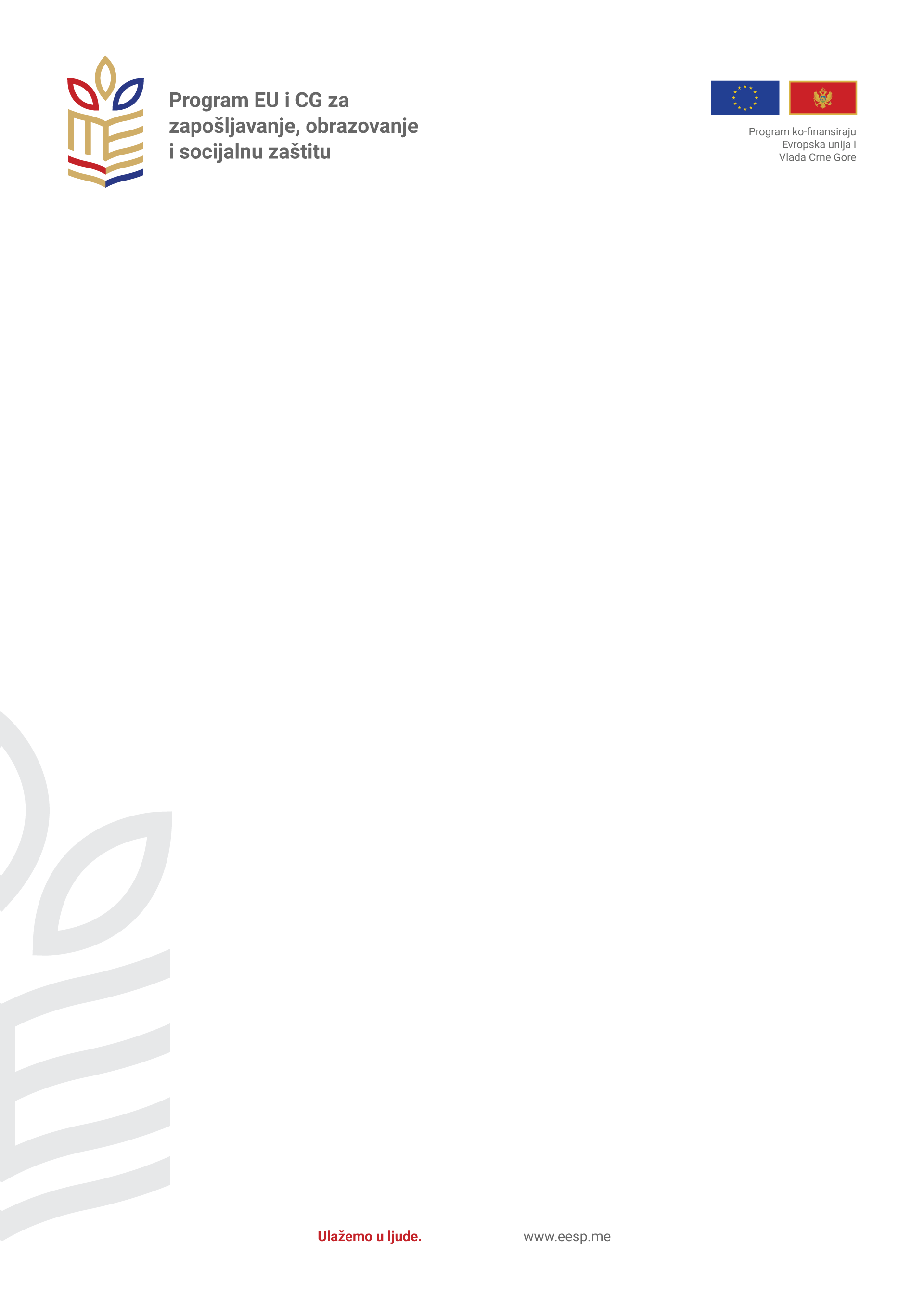 OBAVJEŠTENJE NEUSPJEŠNOM PONUĐAČUDatum):(Naziv ponuđača, adresa)Poštovani (ime kontakt osobe),Zahvaljujemo na učešću u gore navedenom postupku nabavke. Nažalost, moramo Vas obavijestiti da ponuda koju ste predali nije bila uspješna iz sljedećeg/ih razloga: (Navesti sve razloge zbog kojih je ponuda odbijena/neuspješna; npr. ponuda je došla nakon roka za dostavu ponuda, ponuda ne odgovara tehničkim specifikacijama, nije najpovoljnija ponuda,...)Na kraju još jednom zahvaljujemo na učešću. S poštovanjem,(Ime i funkcija predstavnika Naručioca )Potpis i pečat